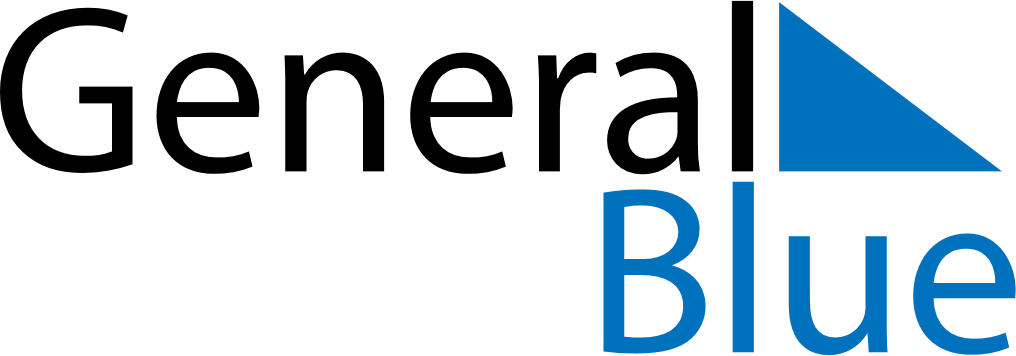 May 2024May 2024May 2024May 2024May 2024May 2024Kaelviae, Central Ostrobothnia, FinlandKaelviae, Central Ostrobothnia, FinlandKaelviae, Central Ostrobothnia, FinlandKaelviae, Central Ostrobothnia, FinlandKaelviae, Central Ostrobothnia, FinlandKaelviae, Central Ostrobothnia, FinlandSunday Monday Tuesday Wednesday Thursday Friday Saturday 1 2 3 4 Sunrise: 4:59 AM Sunset: 9:46 PM Daylight: 16 hours and 47 minutes. Sunrise: 4:56 AM Sunset: 9:50 PM Daylight: 16 hours and 53 minutes. Sunrise: 4:52 AM Sunset: 9:53 PM Daylight: 17 hours and 0 minutes. Sunrise: 4:49 AM Sunset: 9:56 PM Daylight: 17 hours and 6 minutes. 5 6 7 8 9 10 11 Sunrise: 4:46 AM Sunset: 9:59 PM Daylight: 17 hours and 13 minutes. Sunrise: 4:42 AM Sunset: 10:02 PM Daylight: 17 hours and 19 minutes. Sunrise: 4:39 AM Sunset: 10:05 PM Daylight: 17 hours and 26 minutes. Sunrise: 4:36 AM Sunset: 10:09 PM Daylight: 17 hours and 32 minutes. Sunrise: 4:32 AM Sunset: 10:12 PM Daylight: 17 hours and 39 minutes. Sunrise: 4:29 AM Sunset: 10:15 PM Daylight: 17 hours and 45 minutes. Sunrise: 4:26 AM Sunset: 10:18 PM Daylight: 17 hours and 52 minutes. 12 13 14 15 16 17 18 Sunrise: 4:23 AM Sunset: 10:21 PM Daylight: 17 hours and 58 minutes. Sunrise: 4:20 AM Sunset: 10:25 PM Daylight: 18 hours and 5 minutes. Sunrise: 4:16 AM Sunset: 10:28 PM Daylight: 18 hours and 11 minutes. Sunrise: 4:13 AM Sunset: 10:31 PM Daylight: 18 hours and 17 minutes. Sunrise: 4:10 AM Sunset: 10:34 PM Daylight: 18 hours and 24 minutes. Sunrise: 4:07 AM Sunset: 10:37 PM Daylight: 18 hours and 30 minutes. Sunrise: 4:04 AM Sunset: 10:40 PM Daylight: 18 hours and 36 minutes. 19 20 21 22 23 24 25 Sunrise: 4:01 AM Sunset: 10:44 PM Daylight: 18 hours and 42 minutes. Sunrise: 3:58 AM Sunset: 10:47 PM Daylight: 18 hours and 48 minutes. Sunrise: 3:55 AM Sunset: 10:50 PM Daylight: 18 hours and 54 minutes. Sunrise: 3:52 AM Sunset: 10:53 PM Daylight: 19 hours and 1 minute. Sunrise: 3:49 AM Sunset: 10:56 PM Daylight: 19 hours and 6 minutes. Sunrise: 3:46 AM Sunset: 10:59 PM Daylight: 19 hours and 12 minutes. Sunrise: 3:43 AM Sunset: 11:02 PM Daylight: 19 hours and 18 minutes. 26 27 28 29 30 31 Sunrise: 3:40 AM Sunset: 11:05 PM Daylight: 19 hours and 24 minutes. Sunrise: 3:38 AM Sunset: 11:08 PM Daylight: 19 hours and 30 minutes. Sunrise: 3:35 AM Sunset: 11:11 PM Daylight: 19 hours and 35 minutes. Sunrise: 3:32 AM Sunset: 11:14 PM Daylight: 19 hours and 41 minutes. Sunrise: 3:30 AM Sunset: 11:17 PM Daylight: 19 hours and 46 minutes. Sunrise: 3:27 AM Sunset: 11:19 PM Daylight: 19 hours and 51 minutes. 